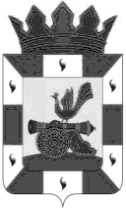 АДМИНИСТРАЦИЯ МУНИЦИПАЛЬНОГО ОБРАЗОВАНИЯ«СМОЛЕНСКИЙ РАЙОН» СМОЛЕНСКОЙ ОБЛАСТИП О С Т А Н О В Л Е Н И Еот ________ № _______О внесении изменений в постановление Администрации муниципального образования «Смоленский район» Смоленской области от 07.11.2008                   № 1871На основании постановления Администрации Смоленской области от 18.10.2022 № 734 «О внесении изменений в постановление Администрации Смоленской области от 22.10.2008 № 595»,             АДМИНИСТРАЦИЯ МУНИЦИПАЛЬНОГО ОБРАЗОВАНИЯ «СМОЛЕНСКИЙ РАЙОН» СМОЛЕНСКОЙ ОБЛАСТИ ПОСТАНОВЛЯЕТ:1. Внести в приложения № 1, 2, 5, 6, 8, 9, 13 к постановлению Администрации муниципального образования «Смоленский район» Смоленской области от 07.11.2008 № 1871 «Об установлении размеров минимальных окладов (должностных окладов) по профессиональным квалификационным группам профессий рабочих и должностей служащих районных муниципальных учреждений» изменения, изложив их в новой редакции (прилагаются).2. Настоящее постановление вступает в силу с момента подписания и   распространяется на правоотношения, возникшие с 1 октября 2022 года.Глава муниципального образования«Смоленский район» Смоленской области                                   О.Н. ПавлюченковаМИНИМАЛЬНЫЕ ОКЛАДЫ (ДОЛЖНОСТНЫЕ ОКЛАДЫ) ПО ПРОФЕССИОНАЛЬНЫМ КВАЛИФИКАЦИОННЫМ ГРУППАМ ОБЩЕОТРАСЛЕВЫХ ДОЛЖНОСТЕЙ РУКОВОДИТЕЛЕЙ, СПЕЦИАЛИСТОВ И СЛУЖАЩИХПриложение № 2 к постановлению                                                                        Администрации муниципального                                                                         образования «Смоленский район»                                                                         Смоленской области                                                                         от ______ № ___________МИНИМАЛЬНЫЕ ОКЛАДЫПО ПРОФЕССИОНАЛЬНЫМ КВАЛИФИКАЦИОННЫМ ГРУППАМОБЩЕОТРАСЛЕВЫХ ПРОФЕССИЙ РАБОЧИХПриложение № 5 к постановлению                                                                        Администрации муниципального                                                                         образования «Смоленский район»                                                                         Смоленской области                                                                         от ________ № ________МИНИМАЛЬНЫЕ ОКЛАДЫ (ДОЛЖНОСТНЫЕ ОКЛАДЫ)ПО ПРОФЕССИОНАЛЬНЫМ КВАЛИФИКАЦИОННЫМ ГРУППАМ ДОЛЖНОСТЕЙ РАБОТНИКОВ КУЛЬТУРЫ, ИСКУССТВА И КИНЕМАТОГРАФИИПриложение № 6 к постановлению                                                                        Администрации муниципального                                                                         образования «Смоленский район»                                                                         Смоленской области                                                                         от ___________ № _________МИНИМАЛЬНЫЕ ОКЛАДЫ ПО ПРОФЕССИОНАЛЬНЫМ КВАЛИФИКАЦИОННЫМ ГРУППАМ ПРОФЕССИЙ РАБОЧИХ КУЛЬТУРЫ, ИСКУССТВА И КИНЕМАТОГРАФИИПриложение № 8 к постановлению                                                                        Администрации муниципального                                                                         образования «Смоленский район»                                                                         Смоленской области                                                                         от ________ № ______МИНИМАЛЬНЫЕ ОКЛАДЫ (ДОЛЖНОСТНЫЕ ОКЛАДЫ) ПО ПРОФЕССИОНАЛЬНЫМ КВАЛИФИКАЦИОННЫМ ГРУППАМ ДОЛЖНОСТЕЙ РАБОТНИКОВ ВЫСШЕГО И ДОПОЛНИТЕЛЬНОГО ПРОФЕССИОНАЛЬНОГО ОБРАЗОВАНИЯПриложение № 9 к постановлению                                                                        Администрации муниципального                                                                         образования «Смоленский район»                                                                         Смоленской области                                                                         от __________ № __________МИНИМАЛЬНЫЕ ОКЛАДЫ (ДОЛЖНОСТНЫЕ ОКЛАДЫ) ПО ПРОФЕССИОНАЛЬНЫМ КВАЛИФИКАЦИОННЫМ ГРУППАМ ДОЛЖНОСТЕЙ РАБОТНИКОВ ФИЗИЧЕСКОЙ КУЛЬТУРЫ И СПОРТАМИНИМАЛЬНЫЕ ДОЛЖНОСТНЫЕ ОКЛАДЫПО ПРОФЕССИОНАЛЬНЫМ КВАЛИФИКАЦИОННЫМ ГРУППАМ ДОЛЖНОСТЕЙ РАБОТНИКОВ, ОСУЩЕСТВЛЯЮЩИХ ДЕЯТЕЛЬНОСТЬ В ОБЛАСТИ ГРАЖДАНСКОЙ ОБОРОНЫ, ЗАЩИТЫ НАСЕЛЕНИЯ И ТЕРРИТОРИЙ ОТ ЧРЕЗВЫЧАЙНЫХ СИТУАЦИЙ ПРИРОДНОГО И ТЕХНОГЕННОГОХАРАКТЕРА, ОБЕСПЕЧЕНИЯ ПОЖАРНОЙ БЕЗОПАСНОСТИ И БЕЗОПАСНОСТИ ЛЮДЕЙ НА ВОДНЫХ ОБЪЕКТАХПриложение № 1 к постановлению                                                                        Администрации муниципального                                                                         образования «Смоленский район»                                                                         Смоленской области                                                                         от _________ № ______N п/пНаименование профессиональной квалификационной группыКвалификационный уровеньРазмер минимального оклада (должностного оклада) (рублей)1.Общеотраслевые должности служащих первого уровня1 квалификационный уровень3 9891.Общеотраслевые должности служащих первого уровня2 квалификационный уровень4 1602.Общеотраслевые должности служащих второго уровня1 квалификационный уровень4 6822.Общеотраслевые должности служащих второго уровня2 квалификационный уровень5 5292.Общеотраслевые должности служащих второго уровня3 квалификационный уровень5 8932.Общеотраслевые должности служащих второго уровня4 квалификационный уровень6 2402.Общеотраслевые должности служащих второго уровня5 квалификационный уровень6 3253.Общеотраслевые должности служащих третьего уровня1 квалификационный уровень6 5873.Общеотраслевые должности служащих третьего уровня2 квалификационный уровень6 6753.Общеотраслевые должности служащих третьего уровня3 квалификационный уровень6 7613.Общеотраслевые должности служащих третьего уровня4 квалификационный уровень6 9333.Общеотраслевые должности служащих третьего уровня5 квалификационный уровень7 4544.Общеотраслевые должности служащих четвертого уровня1 квалификационный уровень6 7614.Общеотраслевые должности служащих четвертого уровня2 квалификационный уровень7 8884.Общеотраслевые должности служащих четвертого уровня3 квалификационный уровень8 493N п/пНаименование профессиональной квалификационной группыКвалификационный уровеньРазмер минимального оклада (рублей)1.Общеотраслевые профессии рабочих первого уровня1 квалификационный уровень3 9891.Общеотраслевые профессии рабочих первого уровня2 квалификационный уровень4 1602.Общеотраслевые профессии рабочих второго уровня1 квалификационный уровень4 6462.Общеотраслевые профессии рабочих второго уровня2 квалификационный уровень4 8552.Общеотраслевые профессии рабочих второго уровня3 квалификационный уровень5 5292.Общеотраслевые профессии рабочих второго уровня4 квалификационный уровень5 893N п/пНаименование профессиональной квалификационной группыРазмер минимального оклада (должностного оклада) (рублей)1.Должности технических исполнителей и артистов вспомогательного состава4 6122.Должности работников культуры, искусства и кинематографии среднего звена5 0293.Должности работников культуры, искусства и кинематографии ведущего звена6 7614.Должности руководящего состава учреждений культуры, искусства и кинематографии7 888N п/пНаименование профессиональной квалификационной группыКвалификационный уровеньРазмер минимального оклада (рублей)1.Профессии рабочих культуры, искусства и кинематографии первого уровня4 1602.Профессии рабочих культуры, искусства и кинематографии второго уровня1 квалификационный уровень4 6822.Профессии рабочих культуры, искусства и кинематографии второго уровня2 квалификационный уровень4 8552.Профессии рабочих культуры, искусства и кинематографии второго уровня3 квалификационный уровень5 5502.Профессии рабочих культуры, искусства и кинематографии второго уровня4 квалификационный уровень6 240Наименование профессиональной квалификационной группыКвалификационный уровеньРазмер минимального оклада (должностного оклада) (рублей)Должности работников административно-хозяйственного и учебно-вспомогательного персонала1 квалификационный уровень5 201Должности работников административно-хозяйственного и учебно-вспомогательного персонала2 квалификационный уровень5 550Должности работников административно-хозяйственного и учебно-вспомогательного персонала3 квалификационный уровень5 893N п/пНаименование профессиональной квалификационной группыКвалификационный уровеньРазмер минимального оклада (должностного оклада) (рублей)1.Должности работников физической культуры и спорта первого уровня1 квалификационный уровень4 1601.Должности работников физической культуры и спорта первого уровня2 квалификационный уровень4 6822.Должности работников физической культуры и спорта второго уровня1 квалификационный уровень5 2012.Должности работников физической культуры и спорта второго уровня2 квалификационный уровень5 7212.Должности работников физической культуры и спорта второго уровня3 квалификационный уровень5 8933.Должности работников физической культуры и спорта третьего уровня1 квалификационный уровень6 7613.Должности работников физической культуры и спорта третьего уровня2 квалификационный уровень6 9334.Должности работников физической культуры и спорта четвертого уровня-7 888Приложение № 13 к постановлению                                                                        Администрации муниципального                                                                         образования «Смоленский район»                                                                         Смоленской области                                                                         от _________ № _________Наименование профессиональной квалификационной группыКвалификационный уровеньРазмер минимального должностного оклада (рублей)Профессиональная квалификационная группа третьего уровня3 квалификационный уровень6 933